TURNER P-6 P&C ASSOCIATION & SCHOOL BOARD2024 VOLUNTARY FAMILY CONTRIBUTIONDear parents/carersEach year we ask for your support for our school through your voluntary family contribution. 
This forms an important part of our school budget.  Your contributions assist us in ensuring that we can offer the best possible education and resources for all our students at Turner.Each year the School Board, which includes parent members, works with the school to formulate the year’s school budget. The money raised through your voluntary contributions, goes directly into specific curriculum budgets to benefit all students from preschool to year 6 (Including art and craft equipment, PE, and sport, math, English, science, new IT resources, special programs, and the library). In addition, Turner has a tax-deductible Library Fund. There is a separate note for this fund. K-6 Stationery Packs and Preschool Resource Payment are an additional contribution.The annual voluntary family contribution for Turner is $100 for one student, $120 for two children at school and $140 for three or more attending the school.Please note that this is an indicative amount only and any contribution is greatly valued.If you would like further information, or would like to discuss this, please do not hesitate to contact one of us. We are most grateful for your support,Allison EdmondsPrincipal – on behalf of the Turner P&C Association and School BoardTurner P&C Association
Please note: The payment of this financial contribution is voluntary. The Education Act 2004 states that your child will not be refused benefits or services if you do not choose to contribute. Individual records of contributions are confidential.    ---------------------------------------------------------------------------------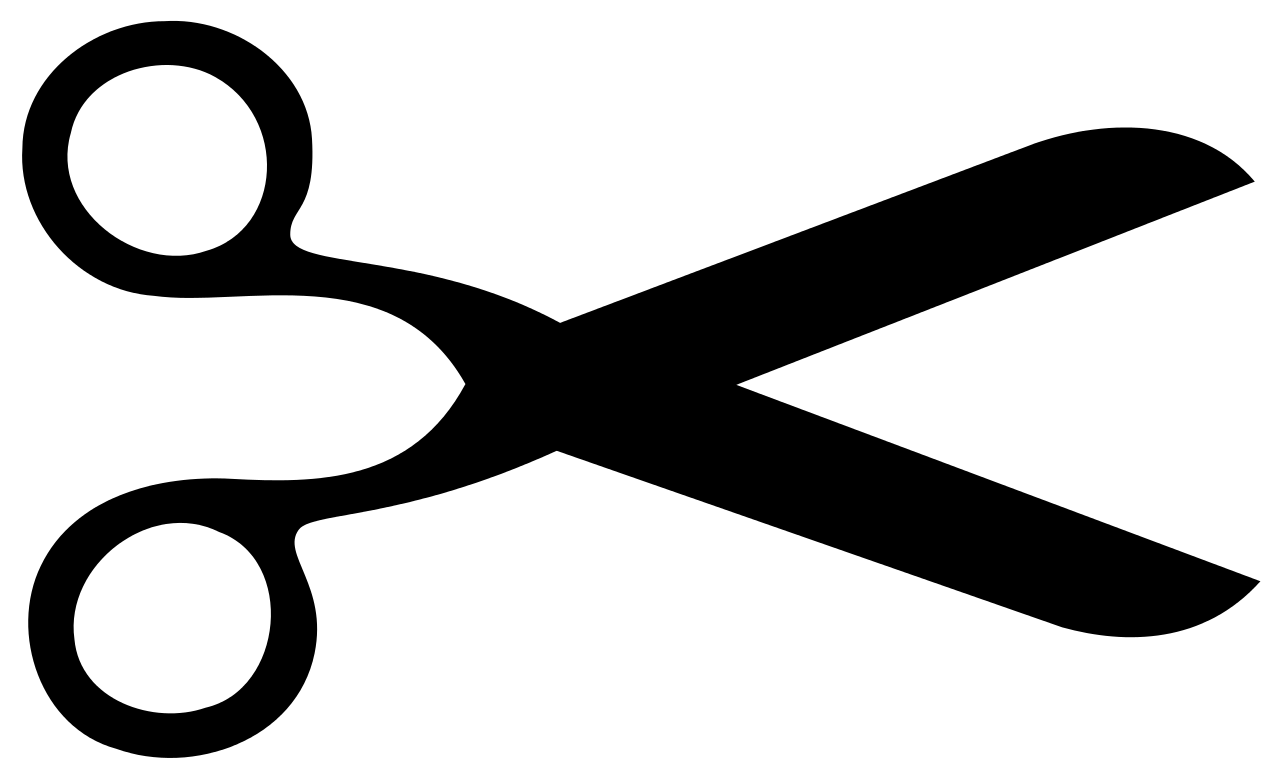 Turner School P-6 Voluntary Contributions 2024I enclose my voluntary contribution/s:	$100 for one student	Paid by: 	Quick Web (code below)	$120 for two students	Bank transfer (details below)$140 for three students	CashOther amount $__________	Cheque (payable to Turner School)Quick Web Fee code: VOLCONTRIBBank transfer details: BSB: 032-777 - Acct no: 001850 - Acct name: Turner School - Description: VOLCON and student’s name. Receipt number: ___________________________________________Student’s name:Class:Student’s name:Class:Student’s name:Class: